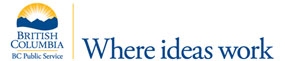 BC Public ServiceMinistry of Forests, Lands, Natural Resource Operations and Rural DevelopmentFort St John  Senior Wildlife Biologist
Apply your resource management skills and make a difference in this rewarding role
Salary $69,900.80 - $79,791.25 annually 
The Senior Wildlife Biologist implements and supports wildlife management and provides guidance to ministry staff in appropriate interpretation and application of provincial legislation, policies, regulations and external professional standards. This role encompasses developing laboratory or field studies to answer questions about species, habitats and ecosystem management or to test new theories, models and methods or approaches; leading programs and projects for the allocation, management, protection and/or recovery of species, habitats and/or ecosystems, including teams with internal and external partners; and leading the drafting of science-based reports and standards, and providing recommendations for management actions. This role requires an effective communicator with strong analytical skills. 
Qualifications for this role include: Bachelor’s Degree in biological sciences or related field, and minimum six years of related experience including field-based biological sampling, analysis and reporting, and/or providing advice within a regulatory regime.; ORMaster’s Degree in biological sciences or related field, and minimum three years of related experience including field-based biological sampling, analysis and reporting, and/or providing advice within a regulatory regime.Registered (or eligible) as a Registered Professional Biologist (RP Bio) in B.C. with the College of Applied Biology within six months of employment.Experience assessing and monitoring natural resources.Preference may be given to applicants with any of the following: Experience leading staff in project or field settings.Experience interpreting and applying natural resource management legislation and policy.Supervisory experience.Experience engaging with First Nations.
To learn more, including how to apply online by August 20, 2019 please visit:
https://bcpublicservice.hua.hrsmart.com/hr/ats/Posting/view/62985 